Форма обучения: очная, на бюджетной основеОснова обучения: для лиц с инвалидностью имеющих и не имеющих основное общее и среднее общее образование; для лиц с ОВЗ не имеющих основного общего или среднего общего образованияСроки обучения: 1 г. 10 мес.Сроки подачи документов:с 20 июня по 16 августа.Прием на обучение - без вступительных экзаменов.По окончании обучения присваивается квалификация:Оператор электронно-вычислительных и вычислительных машин - 2 разрядИногородние обучающиеся обеспечиваютсябесплатным благоустроенным общежитиемВсе  обучающиеся обеспечиваютсябесплатным горячим питаниемВо время обучения выплачиваетсяматериальная поддержкаНеобходимые документы для поступления:- оригинал или ксерокопия документов, удостоверяющих личность, гражданство;- оригинал документа об образовании (аттестат или свидетельство);- 4 фотографии размером 3×4;- медицинская справка по форме №086/у, с заключением об отсутствии противопоказаний для обучения данной профессии;- другие документы могут быть предъявлены поступающим, если он претендует на льготы, установленные законодательством Российской Федерации.Лица с ограниченными возможностями здоровья при подаче заявления дополнительно предоставляют оригинал или ксерокопию  заключения психолого-медико-педагогической комиссии.Лица, имеющие инвалидность при подаче заявления дополнительно представляют следующие документы: - справка об установлении инвалидности, выданная медико-социальной экспертной комиссией;- индивидуальная программа реабилитации или абилитации инвалида (ИПРА)НАШ АДРЕС:г. Хабаровск, ул. Краснореченская, 104 (ост. Институт культуры), 47-54-11www.khpet27.ru         E-mail: khpet@mail.ru  https://vk.com/public211962628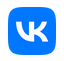 АДРЕС ПРИЕМНОЙ КОМИССИИ г. Хабаровск, ул. Краснореченская, 145(ост. Индустриальная)приемная комиссия:     54-11-75приемная директора:   54-43-59Министерство образования и науки Хабаровского краяКраевое государственное бюджетноепрофессиональное образовательное учреждение«Хабаровский промышленно-экономический техникум»Лицензия на право ведения образовательной деятельности27 Л01 № 0001039 от 13.08.2015 г.Свидетельство о государственной аккредитации27 А01 № 0000581 от 17.06.2016 г. № 885Оператор электронно-вычислительных и вычислительных машинНазначение профессии:Выполнение ввода и обработки информации на электронно-вычислительных машинах, подготовка к работе вычислительной техники и периферийных устройств.Необходимые умения:- выполнять требования техники безопасности при работе с вычислительной техникой; - производить подключение блоков персонального компьютера и периферийных устройств; - производить установку и замену расходных материалов для периферийных устройств и компьютерной оргтехники; - диагностировать простейшие неисправности персонального компьютера, периферийного оборудования и компьютерной оргтехники;- создавать и управлять содержимым документов с помощью текстовых процессоров, редакторов электронных таблиц, презентаций; - вводить, редактировать и удалять записи в базе данных; - создавать и редактировать графические объекты с помощью программ для обработки растровой и векторной графики; - производить сканирование документов и их распознавание; - производить распечатку, копирование и тиражирование документов на принтере и других устройствах;- осуществлять навигацию по Веб-ресурсам. Интернета с помощью браузера; - осуществлять поиск, сортировку и анализ информации с помощью поисковых интернет сайтов;- осуществлять антивирусную защиту персонального компьютера с помощью антивирусных программ.Необходимые знания:- виды носителей информации; - программное обеспечение для работы в компьютерных сетях и с ресурсами Интернета;- классификация и назначение компьютерных сетей; - основные средства защиты от вредоносного программного обеспечения и несанкционированного доступа к защищаемым ресурсам компьютерной системы;- требования техники безопасности при работе с вычислительной техникой; - основные принципы устройства и работы компьютерных систем и периферийных устройств.Профессионально-важные качества:- терпение и усидчивость;- умение концентрировать внимание;- чувство ответственности и исполнительность.Заболевания, препятствующие выполнению трудовых функций:- психические расстройства и болезни нервной системы;- выраженные дефекты зрения.